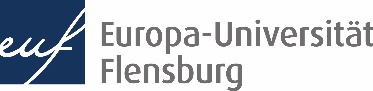 Vorgangsnummer [z. B. vn123]Autor*in: [Name, Funktion]Vorgangsbetreuer*in: [Name, Funktion]Stand (letzte Änderung am): [z. B. 14.02.2023]Antrag [z.B. auf Änderung der Satzung Xy]Inhalt:I. Antragsformel und -begründungII. Satzungsentwurf oder Vorschau auf die geänderte Satzung (Änderungen hervorgehoben)I. Antragsformel und -begründungAntrag: Der Fakultätskonvent bzw. Senat möge der dargelegten Änderung der [Xy] zustimmen und die entsprechende Satzung [Xy] beschließen.Problem/AnlassXXXLösungXXXAlternativenXXXII. Satzung, bzw. Vorschau auf die geänderte Satzung (Änderungen hervorgehoben)[Sofern es sich um eine Änderungssatzung handelt, lassen Sie sich bitte von der zuständigen Person (https://www.uni-flensburg.de?55496) eine MS-Word-Version der aktuellen Fassung der zu ändernden Satzung aushändigen! In der Vorschau auf die geänderte Satzung sind die Änderungen hervorzuheben, z.B. automatisch im MS-Word Änderungsmodus. Die eigentliche Änderungssatzung wird i.d.R. vor dem Beschluss im Fakultätskonvent bzw. Senat durch die Geschäftsführung erstellt.]Dieser Antrag wirkt sich auf einen Curricularwert (CW) aus: ja neinDie beantragten Regelungen sollen erstmals Anwendung finden am (Datum):Datum:Bemerkungen:PrüfungName der PrüfinstanzPrüfungPrüfungFreigabePräsidium bzw. DekanatBeschlussempfehlungZuständiger AusschussBeschlussFakultätskonvent bzw. SenatGenehmigungPräsidium bzw. Ministerium